НАЧИНАЮЩИХ ПРЕДПРИНИМАТЕЛЕЙ ЮЖНОГО УРАЛА ЖДЕТ НЕБЫВАЛЫЙ ВЗЛЕТ В БИЗНЕСЕГосударственная программа «Ты – предприниматель» вновь в поиске молодых и активных южноуральцев, мечтающих открыть собственное дело. 18 апреля начинающие предприниматели Челябинска смогут начать свой взлет в бизнесе. Федеральную программу реализует на Южном Урале МФЦ «Территория Бизнеса» при поддержке губернатора и правительства Челябинской области.18 апреля в отеле «ПаркСити» стартует новый сезон образовательного курса «Ты – предприниматель. ВЗЛЕТ», в котором совершенно бесплатно смогут принять участие южноуральцы от 16 до 30 лет. Главное условие – бизнес-идея и невероятное желание ее реализовать.Генеральный директор Фонда малого и среднего предпринимательства Челябинской области Артур Юсупов:«Благодаря тому, что в 2018 году нам удалось ввести развитие молодежного предпринимательства в общую систему поддержки малого и среднего бизнеса, которая работает по принципу "одного окна", молодые люди, желающие открыть свое дело, могут получать все формы поддержки на протяжении своего предпринимательского пути в одном месте. Федеральная программа «Ты-предприниматель» удивит участников в этом году яркими форматами и мероприятиями».Курс начнется с уникального формата – фабрики бизнес-идей, в рамках которого начинающие предприниматели должны за 3 минуты презентовать свою идею и убедить действующих бизнесменов поверить в нее. Пятнадцать приглашенных экспертов – топовые бизнесмены Челябинска, которые поделятся опытом и дадут свою оценку вашему делу.Спикерами в этом сезоне выступят владелица сети concept-store LOFT 28 Кристина Назарова, владелец ГК «Индустрия» Максим Климентьев, руководитель ООО «НП ФК Металлург» Антон Балыклов, директор ООО «Промкаскад» Глеб Белич, директор франчайзинговой сети FixPrice, финансовый директор ООО «Декор», сопредседатель ЧРО ООО «Деловая Россия» Николай Малентин, генеральный директор ООО ТД "Леди Прима" Денис Силин и другие топовые предприниматели региона.Мероприятию придаст особый настрой формат быстрых свиданий: у участников будет всего несколько минут, чтобы очаровать, влюбить эксперта в свою бизнес-идею и доказать, что вы готовы к ведению собственного бизнеса. Главное — быть по-настоящему увлеченным своим делом и понимать законы рынка. Приблизьте воплощение идеи в жизнь!«Я рада, что в нашем регионе есть серьезная структура, которая совершенно бесплатно ежегодно помогает тысячам молодых людей, живущих мечтой о своем деле. Здорово, что государственная программа привлекает именитых экспертов, следит за трендами, постоянно создавая интересные и необычные форматы обучения», - руководитель отеля ParkCity Марина Карелина.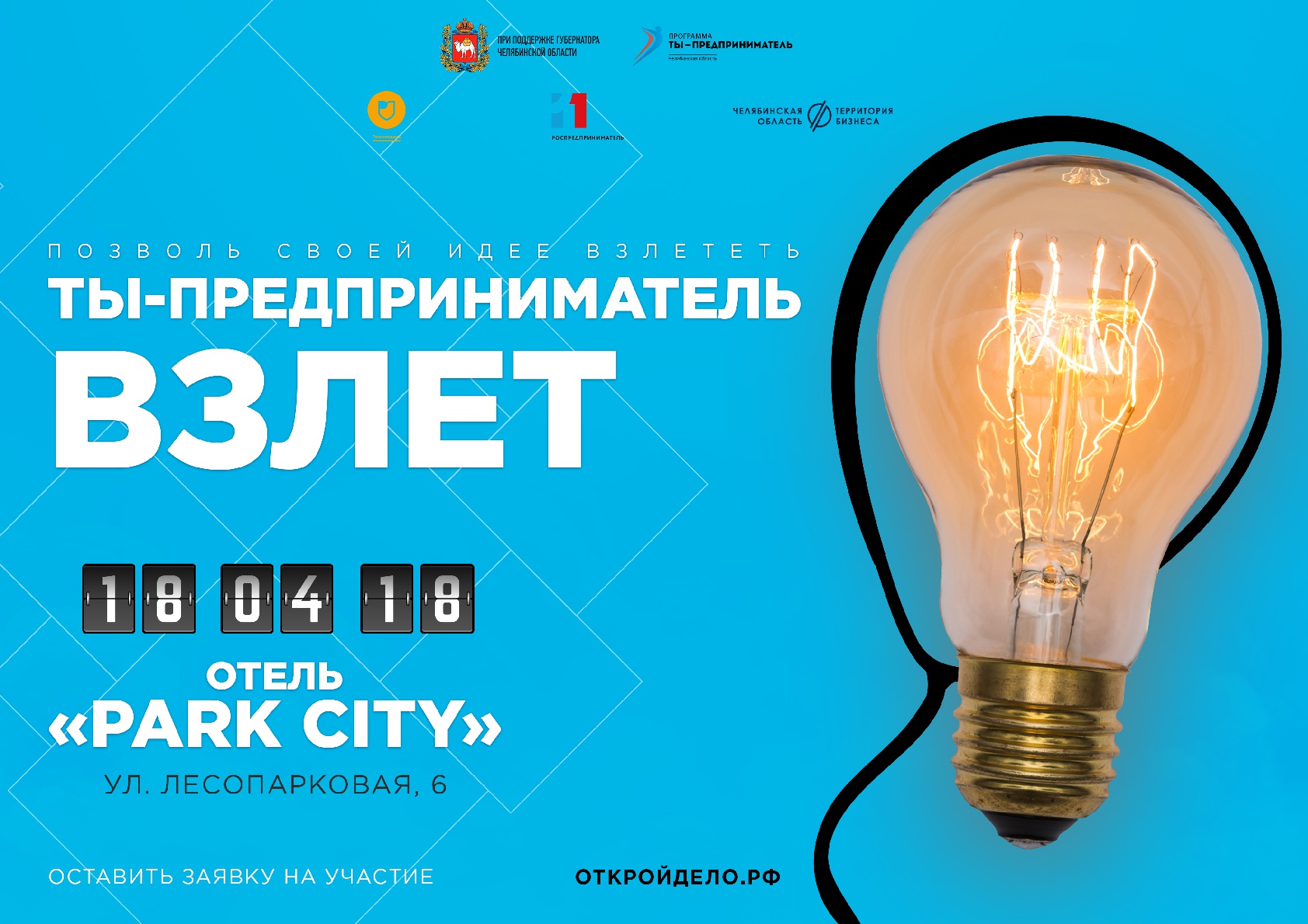 https://xn--74-6kcdtbngab0dhyacwee4w.xn--p1ai/news/nachinayushchikh-predprinimateley-yuzhnogo-urala-zhdet-nebyvalyy-vzlet-v-biznese/